хутор КироваО внесении изменений в постановление администрации Верхнекубанского сельского поселения Новокубанского района от 27 мая 2013 года № 64 «О Порядке работы с обращениями граждан в администрации Верхнекубанского сельского поселения Новокубанского района»В  целях исполнения Федерального закона от 03 ноября 2015 года № 305-ФЗ «О внесении изменений в статью 13 Федерального закона                              от 02 мая 2006 года № 59-ФЗ «О порядке рассмотрения обращений граждан Российской Федерации» внесены изменения. Указанная статья дополнена частью 7, определяющей право на первоочередной прием для отдельных категорий граждан, и на основании протеста прокурора Новокубанского района            от 21 марта 2016 года  № 7-02/2017 на  постановление администрации Верхнекубанского сельского поселения Новокубанского района от 27 мая 2013 года № 64 «О Порядке работы с обращениями граждан в администрации Верхнекубанского сельского поселения Новокубанского района», постановляю:1.Внести изменения в постановление администрации Верхнекубанского сельского поселения Новокубанского района от 27 мая 2013 года № 64 «О Порядке работы с обращениями граждан в администрации Верхнекубанского сельского поселения Новокубанского района» с последующей редакцией от 28 августа 2015  года № 123 «О внесении изменений в постановление администрации Верхнекубанского сельского поселения Новокубанского района от 27 мая 2013 года № 64 «О Порядке работы с обращениями граждан в администрации Верхнекубанского сельского поселения Новокубанского района» и от 27 октября  2015  года № 150/1 «О внесении изменений в постановление администрации Верхнекубанского сельского поселения Новокубанского района от 27 мая 2013 года №  64 «О Порядке работы с обращениями граждан в администрации Верхнекубанского сельского поселения Новокубанского района»  (далее - Порядок):1.2. в разделе 3 «Последовательность, сроки и требования к организации рассмотрения обращений, в том числе особенности процедур в электронной форме»:В пункт 3.7.9. внести изменение следующего содержания:«3.7.9. Прием граждан осуществляется в порядке очередности. В исключительных случаях возможен прием вне очереди по состоянию здоровья заявителя либо в связи с удаленностью места проживания от районного центра. Отдельные категории граждан в случаях, предусмотренных законодательством Российской Федерации, пользуются правом на личный прием в первоочередном порядке».2. Главному специалисту администрации  Верхнекубанского сельского поселения Новокубанского района А.О. Алимовой  разместить на официальном сайте администрации Верхнекубанского сельского поселения   Новокубанского района: (www.verhnekub.ru)3. Контроль за выполнением настоящего постановления возложить на заместителя главы Верхнекубанского сельского поселения Новокубанского района С.А. Глазова.4. Постановление вступает в силу со дня его обнародования.Глава Верхнекубанского сельского поселения Новокубанского района					         А.В. Брежнев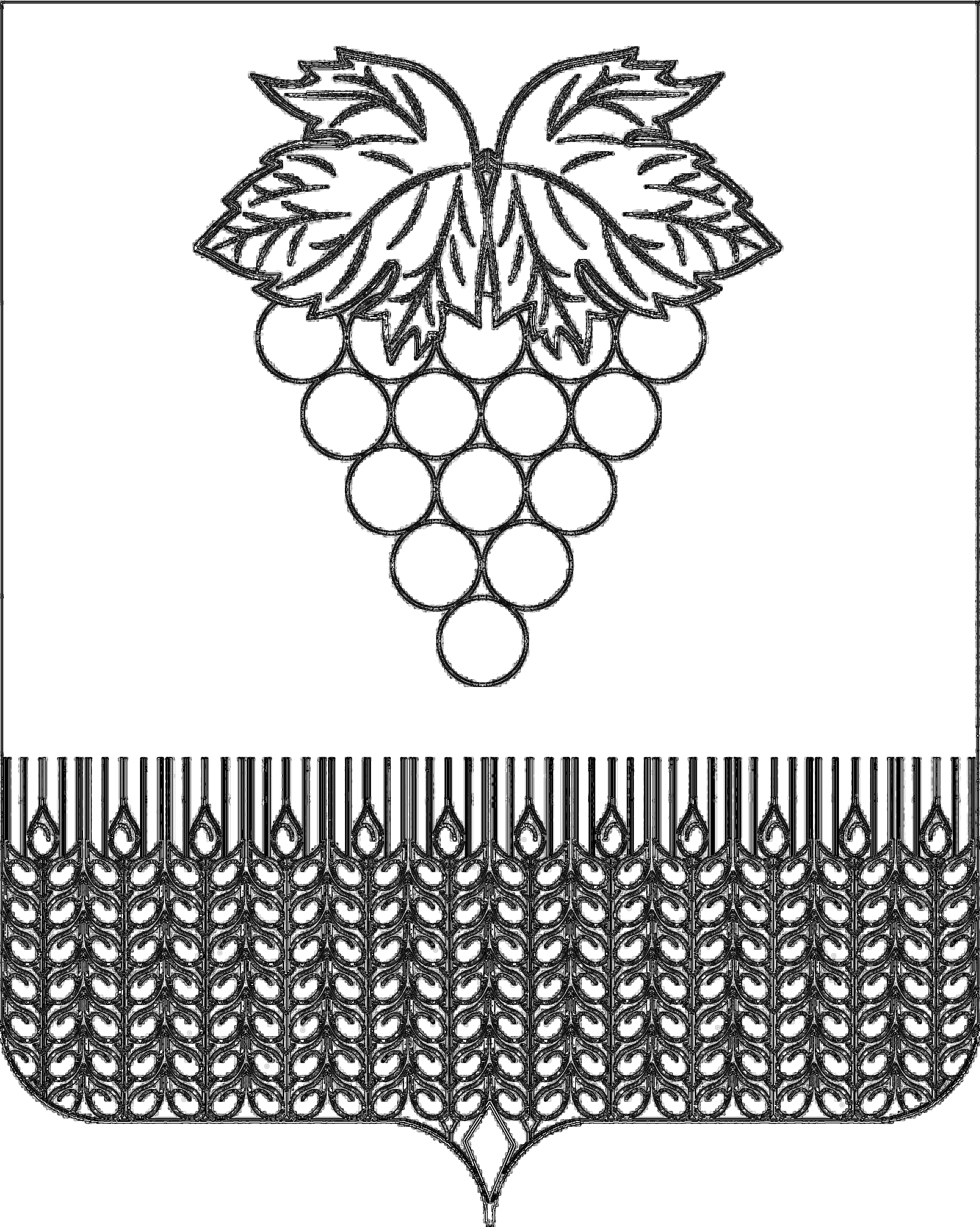 ПОСТАНОВЛЕНИЕПОСТАНОВЛЕНИЕАДМИНИСТРАЦИИ ВЕРХНЕКУБАНСКОГО СЕЛЬСКОГО ПОСЕЛЕНИЯ  НОВОКУБАНСКОГО РАЙОНААДМИНИСТРАЦИИ ВЕРХНЕКУБАНСКОГО СЕЛЬСКОГО ПОСЕЛЕНИЯ  НОВОКУБАНСКОГО РАЙОНАот                                                №   